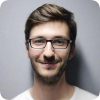 Erik AnderssonErik AnderssonKontaktuppgifter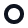 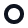 Stockholm, Sweden+41 778 223 451erik.andersson@email.seKompetens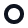 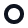 Språk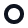 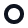 